Dreistündiger Prüfungskurs (gA) 12.1 Entstehung der Vielfalt des Lebens12.2 Leben braucht Energie Evtl. schon in Semester 12.1 beginnen13.1 Leben im Ökosystem13.2 Lebewesen reagieren auf ihre Umwelt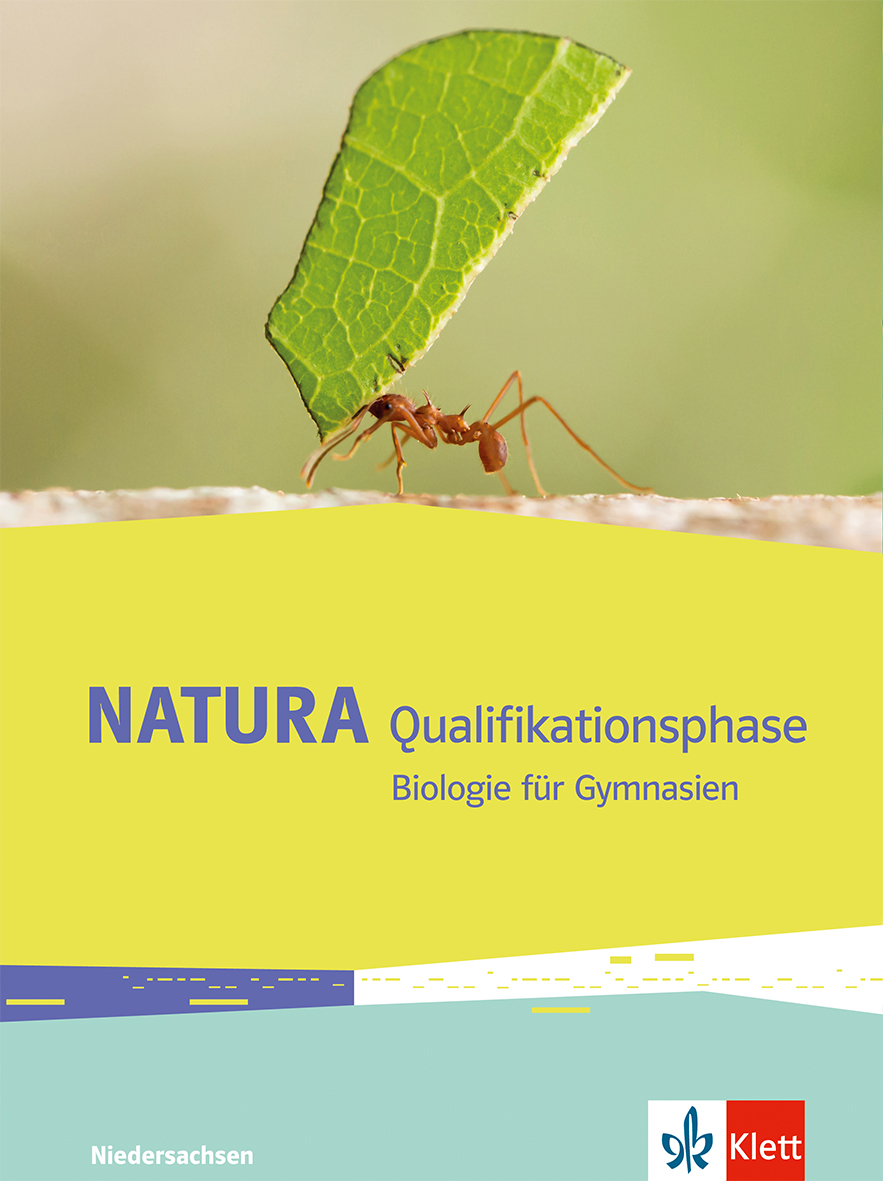 Natura Biologie Qualifikationsphase 
für Gymnasien in Niedersachsen  978-3-12-049331-0Stoffverteilungsplan für die Qualifikationsphase
für den dreistündigen Prüfungskurs auf grund-legendem Niveau (gA-Kurs)Das neue Natura Niedersachsen Qualifikationsphase enthält alle vorgegebenen Kompetenzen des überarbeiteten Kerncurriculums für die Qualifikationsphase – und mehr. Rot markierte Aspekte weisen auf zusätzliche Beispiele als Anwendungs- und Übungsmöglichkeiten hin. UnterthemenInhaltsbezogene Kompetenzen (FW)Prozessbezogene Kompetenzen (EG, KK, BW) Natura Niedersachsen Qualifikations-
phase (978-3-12-049331-0)Die Schülerinnen und Schüler...Die Schülerinnen und Schüler...Evolutionstheorien und Belege für die Synthetische TheorieFW 7.4 erläutern den Prozess der Evolution (Isolation, Mutation, Rekombination, Selektion, allopatrische und sympatrische Artbildung).FW 7.5 erläutern Angepasstheit als Ergebnis von Evolution (ökologische Nische).FW 7.6 erläutern verschiedene Evolutionstheorien (Lamarck, Darwin, Synthetische Evolutionstheorie)FW 7.7 beschreiben, dass Biodiversität auf verschiedenen Systemebenen existiert (genetische Variabilität, Artenvielfalt, Ökosystemvielfalt).FW 8.1 erläutern und entwickeln Stammbäume anhand anatomisch-morphologischer Befunde (ursprüngliche und abgeleitete Merkmale).FW 8.2 werten molekularbiologische Homologien zur Untersuchung phylogenetischer Verwandtschaft bei Wirbeltieren aus und entwickeln auf dieser Basis einfache Stammbäume (DNA-Sequenz, Aminosäuresequenz).FW 8.3 deuten Befunde als Analogien oder Homologien (Konvergenz, Divergenz).EG 1.1 beschreiben und erklären biologische Sachverhalte kriteriengeleitet durch Beobachtung und Vergleich.EG 3.1 erläutern biologische Sachverhalte mithilfe von Modellen.EG 3.2 wenden Modelle an, erweitern sie und beurteilen die Aussagekraft und Gültigkeit. EG 4.1 wenden den naturwissenschaftlichen Gang der Erkenntnisgewinnung auf neue Probleme an.EG 4.2 erläutern biologische Arbeitstechniken (Autoradiografie, DNA-Sequenzierung unter Anwendung von PCR und Gel-Elektrophorese, werten Befunde aus und deuten sie.EG 4.3 analysieren naturwissenschaftliche Texte.EG 4.4 beschreiben, analysieren und deuten Abbildungen, Tabellen, Diagramme sowie grafische Darstellungen unter Beachtung der untersuchten Größen und Einheiten.KK 1 beschreiben und erklären biologische Sachverhalte strukturiert und unter korrekter Verwendung der Fachsprache.KK 2 veranschaulichen biologische Sachverhalte auf angemessene Art und Weise (Text, Tabelle, Diagramm, Schema, Skizze).KK 3 strukturieren biologische Zusammenhänge (Fließdiagramm, Mindmap).KK 4 unterscheiden bei der Erläuterung physiologischer Sachverhalte zwischen Stoff- und Teilchenebene.KK 5 unterscheiden zwischen proximaten und ultimaten Erklärungen und vermeiden unangemessene finale Begründungen.4.1 Vom Evolutionsgedanken zur Evolutionstheorie Die Entstehung der Evolutionstheorie  ….... 250 Variabilität und ihre Ursachen  .................... 252 Selektion  .................................................... 254 Material: Industriemelanismus  ................... 256 Die Synthetische Evolutionstheorie  ........... 258 EXTRA >> Neodarwinismus  ...................... 259 Was ist eine Art?  ........................................ 260 Formen der Artbildung  ............................... 262 Isolationsmechanismen  ............................. 264 Material: Artbildung und Hybride  ................ 265 Adaptive Radiation  ..................................... 266 Gendrift  ...................................................... 268 Praktikum: Simulationsexperiment zur Gendrift  ..... 269 Das Hardy-Weinberg-Modell  ...................... 270 Material: Genpool und Evolution  ................ 272 Präadaptation  ............................................. 274 EXTRA >> Antibiotikaresistenz  .................. 275 Material: Koevolution  ................................. 2764.2 Evolution und Verwandtschaft Homologie und Analogie  ............................ 278 Darstellung stammesgeschichtlicher  Verwandtschaft  .......................................... 280 Material: Kladogramme ............................... 281 Methoden der Altersbestimmung von Fossilien  ...... 282 Material: Lebende Fossilien und Brückentiere  ........ 283 Molekulare Hinweise auf Verwandtschaft.... 284 Material: Stammesgeschichtliche Verwandtschaft  ... 286Basiskonzept: Variabilität und Angepasstheit  ........ 398 Basiskonzept: Geschichte und Verwandtschaft  ...... 396 2.1 MolekulargenetikPCR — DNA-Replikation im Reagenzglas  ................ 102 Material: Polymerasekettenreaktion (PCR)  ............ 1032.2 Veränderungen der Erbinformation Mutationen  ................................................. 116 DNA-Reparatur  .......................................... 118 Sequenzierung der DNA  ............................ 120 Methode: Gel-Elektrophorese  .................... 121 Der genetische Fingerabdruck  ................... 122 Genom, Proteom und Epigenom in der  Forschung  .................................................. 124 Material: Gene und Umwelt  ....................... 126 Material: Erforschung von Krankheiten mithilfe  von Knockout-Mäusen  ............................... 127 Material: Chorea Huntington  ...................... 128 Alterung von Zellen  .................................... 130Kompakt  ..................................................... 158 Abi-Training  ................................................ 160UnterthemenInhaltsbezogene Kompetenzen (FW)Prozessbezogene Kompetenzen (EG, KK, BW) Natura Niedersachsen Qualifikations-
phase (978-3-12-049331-0)Die Schülerinnen und Schüler...Die Schülerinnen und Schüler...Enzyme als BiokatalysatorenFW  1.1 erläutern Struktur-Funktionsbeziehungen auf der Ebene von Molekülen modellhaft (Enzyme, Rezeptormoleküle).FW 3.1 beschreiben kompetitive und allosterische Wirkungen bei Enzymen zur Regulation von Stoffwechselwegen (Phosphofructokinase).FW 4.3 erläutern Enzyme als Biokatalysatoren von Abbau- und Aufbauprozessen (Aktivierungsenergie, Substrat- und Wirkungsspezifität).FW 4.4 erläutern die Abhängigkeit der Enzymaktivität von unterschiedlichen Faktoren (Temperatur, pH-Wert, Substratkonzentration).EG 1.1 beschreiben und erklären biologische Sachverhalte kriteriengeleitet durch Beobachtung und Vergleich.EG 2.1 entwickeln Fragestellungen und Hypothesen, planen Experimente, führen diese durch und werten sie hypothesenbezogen aus.EG 2.2 diskutieren Fehlerquellen beim Expderimentieren (fehlender Kontrollansatz).EG 3.1 erläutern biologische Sachverhalte mithilfe von Modellen.EG 3.2 wenden Modelle an, erweitern sie und beurteilen die Aussagekraft und Gültigkeit.EG 4.1 wenden den naturwissenschaftlichen Gang der Erkenntnisgewinnung auf neue Probleme an.EG 4.3 analysieren naturwissenschaftliche Texte.EG 4.4 beschreiben, analysieren und deuten Abbildungen, Tabellen, Diagramme sowie grafische Darstellungen unter Beachtung der untersuchten Größen und Einheiten.KK 1 beschreiben und erklären biologische Sachverhalte strukturiert und unter korrekter Verwendung der Fachsprache.KK 2 veranschaulichen biologische Sachverhalte auf angemessene Art und Weise (Text, Tabelle, Diagramm, Schema, Skizze).KK 3 strukturieren biologische Zusammenhänge (Fließdiagramm, Mindmap).KK 4 unterscheiden bei der Erläuterung physiologischer Sachverhalte zwischen Stoff- und Teilchenebene.1.2 Stoffwechselreaktionen und Enzyme Die Vielfalt der Stoffwechselreaktionen  ....... 30 Struktur und Funktion von Enzymen  ............ 32 Eigenschaften von Enzymen  ....................... 34 Praktikum: Geschwindigkeit enzymkatalysierter  Reaktionen  ................................................... 35 Geschwindigkeit enzymkatalysierter Reaktionen  ..... 36 Regulation enzymkatalysierter Reaktionen  .. 38 Einflüsse auf die Enzymaktivität  .................. 40Basiskonzept: Struktur und Funktion  ......... 390 Basiskonzept: Steuerung und Regelung ..... 394 Basiskonzept: Stoff- und Energieumwandlung  ....... 402 Kompakt  ....................................................... 92 Abi-Training  .................................................. 94Energiestoffwechsel und SportFW  1.1 erläutern Struktur-Funktionsbeziehungen auf der Ebene von Molekülen modellhaft (Enzyme, Rezeptormoleküle).FW 1.2 erläutern Struktur-Funktionsbeziehungen auf der Ebene von Organellen (Chloroplasten, Mitochondrien).FW 2.1 erläutern biologische Phänomene mithilfe verschiedener Arten von Stofftransport zwischen Kompartimenten (passiver und aktiver Transport).FW 2.2 erläutern die Funktion der Kompartimentierung (Ruhepotenzial, chemiosmotisches Modell der ATP-Bildung).FW 2.3 beschreiben, dass Kompartimentierung auf verschiedenen Systemebenen existiert (Organell, Zelle, Organ, Organismus, Ökosystem).FW 3.1 beschreiben kompetitive und allosterische Wirkungen bei Enzymen zur Regulation von Stoffwechselwegen. (Phosphofructokinase).FW 4.1 erläutern Grundprinzipien von Stoffwechselwegen (Redoxreaktionen, Energieumwandlung, Energieentwertung, ATP/ADP-System, Reduktionsäquivalente).FW 4.3 erläutern Enzyme als Biokatalysatoren von Abbau- und Aufbauprozessen (Aktivierungsenergie, Substrat- und Wirkungsspezifität).FW 4.4 erläutern die Abhängigkeit der Enzymaktivität von unterschiedlichen Faktoren (Temperatur, pH-Wert, Substratkonzentration).FW 4.5 erläutern die Bereitstellung von Energie unter Bezug auf die vier Teilschritte der Zellatmung (C-Körper-Schema, chemiosmotisches Modell der ATP- Bildung, Stoff- und Energie-Bilanzen).EG 1.1 beschreiben und erklären biologische Sachverhalte kriteriengeleitet durch Beobachtung und Vergleich.EG 1.3 vergleichen den Bau von Organellen anhand schematischer Darstellungen (Chloroplasten, Mitochondrien).EG 2.1 entwickeln Fragestellungen und Hypothesen, planen Experimente, führen diese durch und werten sie hypothesenbezogen aus.EG 3.1 erläutern biologische Sachverhalte mithilfe von Modellen.EG 3.2 wenden Modelle an, erweitern sie und beurteilen die Aussagekraft und Gültigkeit.EG 4.1 wenden den naturwissenschaftlichen Gang der Erkenntnisgewinnung auf neue Probleme an.EG 4.3 analysieren naturwissenschaftliche Texte.EG 4.4 beschreiben, analysieren und deuten Abbildungen, Tabellen, Diagramme sowie grafische Darstellungen unter Beachtung der untersuchten Größen und Einheiten.KK 1 beschreiben und erklären biologische Sachverhalte strukturiert und unter korrekter Verwendung der Fachsprache.KK 2 veranschaulichen biologische Sachverhalte auf angemessene Art und Weise (Text, Tabelle, Diagramm, Schema, Skizze).KK 3 strukturieren biologische Zusammenhänge (Fließdiagramm, Mindmap).KK 4 unterscheiden bei der Erläuterung physiologischer Sachverhalte zwischen Stoff- und Teilchenebene.1.1 Stoffwechsel und EnergiehaushaltLebewesen als offene Systeme  ................... 24 Basiskonzept: Stoff- und Energieumwandlung  ........ 25 Energiebereitstellung und Energienutzung bei  Lebewesen  ................................................... 26 EXTRA >> Die Gibbs-Helmholtz-Gleichung . 27 Lebewesen als Energiewandler  ................... 28 Material: Energieumwandlungen  ................. 291.3 Stoffaufnahme und StoffumsatzÄußere Atmung  ............................................ 42 Resorption und Transport von Nährstoffen ... 44 Energiebereitstellung und Aktivität  ............... 46 Material: Der Energiehaushalt von Tieren  ... 47 Messung des Energieumsatzes  ................... 48 Praktikum: Stoffwechsel und Energie  .......... 49 Die Muskelkontraktion benötigt Energie  ...... 50 Sport und Energiebereitstellung  ................... 52EXTRA >> Regulation der Atmung  .............. 53 Mitochondrien als Atmungsorganellen  ......... 54 Material: Befunde zum Ort der Zellatmung  .. 55 Die Glykolyse — der erste Schritt der Zellatmung  ..... 56 EXTRA >> Gärung  ....................................... 57 Der Abbau der Brenztraubensäure  .............. 58 Die Atmungskette — der letzte Schritt der  Zellatmung  ................................................... 60 Der oxidative Glucoseabbau im Überblick  ... 62 Praktikum: Glucoseabbau  ............................ 63 Regulation im Stoffwechsel  .......................... 64 Material: Regulation der Zellatmung  ............ 65 Energie- und Baustoffwechsel  ..................... 66 EXTRA >> Einseitige Diäten  ........................ 67 Material: Steuerung und Regelung im  Stoffwechsel  ................................................. 68Basiskonzept: Struktur und Funktion  ......... 390 Basiskonzept: Kompartimentierung............. 392 Basiskonzept: Steuerung und Regelung ..... 394 Basiskonzept: Stoff- und Energieumwandlung  ....... 402 Basiskonzept: Variabilität und Angepasstheit  ........ 398 Kompakt  ....................................................... 92 Abi-Training  .................................................. 94Grüne Pflanzen als ProduzentenFW 1.2 erläutern Struktur-Funktionsbeziehungen auf der Ebene von Organellen (Chloroplasten, Mitochondrien).FW 1.3 erläutern Struktur-Funktionsbeziehungen auf der Ebene von Organen (Sonnen- und Schattenblatt, Transpiration beim Blatt).FW 2.1 erläutern biologische Phänomene mithilfe verschiedener Arten von Stofftransport zwischen Kompartimenten (passiver und aktiver Transport).FW 2.2 erläutern die Funktion der Kompartimentierung (Ruhepotenzial, chemiosmotisches Modell der ATP-Bildung).FW 2.3 beschreiben, dass Kompartimentierung auf verschiedenen Systemebenen existiert (Organell, Zelle, Organ, Organismus, Ökosystem).FW 4.1 erläutern Grundprinzipien von Stoffwechselwegen (Redoxreaktionen, Energieumwandlung, Energieentwertung, ATP/ADP-System, Reduktionsäquivalente).FW 4.2 erläutern die Umwandlung von Lichtenergie in chemische Energie in der Fotosynthese (Abhängigkeit von Außenfaktoren, Funktion der Fotosynthesepigmente, Absorptions- und Wirkungsspektrum, Primärreaktionen, chemiosmotisches Modell der ATP-Bildung, Sekundärreaktionen:  Fixierungs- und Reduktionsphase im C-Körper-Schema, Regenerationsphase nur summarisch).  FW 4.3 erläutern Enzyme als Biokatalysatoren von Abbau- und Aufbauprozessen (Aktivierungsenergie, Substrat- und Wirkungsspezifität).FW 4.4 erläutern die Abhängigkeit der Enzymaktivität von unterschiedlichen Faktoren (Temperatur, pH-Wert, Substratkonzentration).FW 7.2 erläutern Angepasstheit auf der Ebene von Organen (xeromorphes Blatt).FW 7.7 beschreiben, dass Biodiversität auf verschiedenen Systemebenen existiert (Artenvielfalt, Ökosystemvielfalt).EG 1.1 beschreiben und erklären biologische Sachverhalte kriteriengeleitet durch Beobachtung und Vergleich.EG 1.2 mikroskopieren und skizzieren biologische Präparate (bifaziales Laubblatt).EG 1.3 vergleichen den Bau von Organellen anhand schematischer Darstellungen (Chloroplasten, Mitochondrien).EG 1.4 führen eine Dünnschichtchromatografie durch und werten das Chromatogramm aus (Blattpigmente).EG 2.1 entwickeln Fragestellungen und Hypothesen, planen Experimente, führen diese durch und werten sie hypothesenbezogen aus.EG 3.1 erläutern biologische Sachverhalte mithilfe von Modellen.EG 3.2 wenden Modelle an, erweitern sie und beurteilen die Aussagekraft und Gültigkeit.KK 3 strukturieren biologische Zusammenhänge (Fließdiagramm, Mindmap).EG 4.1 wenden den naturwissenschaftlichen Gang der Erkenntnisgewinnung auf neue Probleme an.EG 4.2 erläutern biologische Arbeitstechniken (Autoradiografie, DNA-Sequenzierung unter Anwendung von PCR und Gel-Elektrophorese), werten Befunde aus und deuten sie.EG 4.3 analysieren naturwissenschaftliche Texte.EG 4.4 beschreiben, analysieren und deuten Abbildungen, Tabellen, Diagramme sowie grafische Darstellungen unter Beachtung der untersuchten Größen und Einheiten.KK 1 beschreiben und erklären biologische Sachverhalte strukturiert und unter korrekter Verwendung der Fachsprache.KK 2 veranschaulichen biologische Sachverhalte auf angemessene Art und Weise (Text, Tabelle, Diagramm, Schema, Skizze).KK 4 unterscheiden bei der Erläuterung physiologischer Sachverhalte zwischen Stoff- und Teilchenebene.1.4 Fotosynthese und Stoffaufbau Ernährung von Tieren und Pflanzen  ............ 70 EXTRA >> Parasitierende Pflanzen  ............. 71 Zusammenwirken der Pflanzenorgane  ........ 72 Fotosynthese und Umweltfaktoren  .............. 74 Praktikum: Fotosynthese  ............................. 75 Licht — Energiequelle für die Fotosynthese . 76 Praktikum: Trennung von Blattfarbstoffen  .... 77 Fotoreaktion — der erste Teil der Fotosynthese  ....... 78 Synthesereaktion — der zweite Teil der  Fotosynthese  ............................................... 80 Methode: Autoradiographie  .......................... 81 Fotosynthese im Überblick  ........................... 82 Material: Erforschung der Fotosynthesereaktionen  ... 83 Stoff- und Energieebene der Fotosynthese .. 86 Sekundäre Pflanzenstoffe  ............................ 88 Material: Speicherstoffe und Abwehrstoffe  .. 89 Chemosynthese  ........................................... 90 Material: Chemosynthese und anoxygene  Fotosynthese  ............................................... 91Basiskonzept: Struktur und Funktion  ......... 390 Basiskonzept: Kompartimentierung............. 392 Basiskonzept: Stoff- und Energieumwandlung  ....... 402 Basiskonzept: Variabilität und Angepasstheit  ........ 398 Kompakt  ....................................................... 92 Abi-Training  .................................................. 94UnterthemenInhaltsbezogene Kompetenzen (FW)Prozessbezogene Kompetenzen (EG, KK, BW)Natura Niedersachsen Qualifikations-
phase (978-3-12-049331-0)Die Schülerinnen und Schüler...Die Schülerinnen und Schüler...Umweltfaktoren und Ökologische PotenzFW 2.1 erläutern biologische Phänomene mithilfe verschiedener Arten von Stofftransport zwischen Kompartimenten (passiver und aktiver Transport).FW 2.3 beschreiben, dass Kompartimentierung auf verschiedenen Systemebenen existiert (Organell, Zelle, Organ, Organismus, Ökosystem).FW 3.3 erläutern Wechselbeziehungen zwischen Organismen (inter- und intraspezifische Konkurrenz, Räuber-Beute, Parasitismus, Symbiose).FW 3.4 erläutern die Regulation der Populationsdichte (dichteabhängige und dichteunabhängige Faktoren).FW 3.5 vergleichen unter Bezug auf biotische und abiotische Faktoren physiologische und ökologische Potenzen (Toleranzkurzven).FW 7.5 erläutern Angepasstheit als Ergebnis von Evolution (ökologische Nische).EG 1.1 beschreiben und erklären biologische Sachverhalte kriteriengeleitet durch Beobachtung und Vergleich.EG 2.1 entwickeln Fragestellungen und Hypothesen, planen Experimente, führen diese durch und werten sie hypothesenbezogen aus.EG 3.1 erläutern biologische Sachverhalte mithilfe von Modellen.EG 3.2 wenden Modelle an, erweitern sie und beurteilen die Aussagekraft und Gültigkeit.KK 3 strukturieren biologische Zusammenhänge (Fließdiagramm, Mindmap).EG 4.1 wenden den naturwissenschaftlichen Gang der Erkenntnisgewinnung auf neue Probleme an.EG 4.3 analysieren naturwissenschaftliche Texte.EG 4.4 beschreiben, analysieren und deuten Abbildungen, Tabellen, Diagramme sowie grafische Darstellungen unter Beachtung der untersuchten Größen und Einheiten.KK 1 beschreiben und erklären biologische Sachverhalte strukturiert und unter korrekter Verwendung der Fachsprache.KK 2 veranschaulichen biologische Sachverhalte auf angemessene Art und Weise (Text, Tabelle, Diagramm, Schema, Skizze).KK 4 unterscheiden bei der Erläuterung physiologischer Sachverhalte zwischen Stoff- und Teilchenebene.3.1 Beziehungen von Lebewesen zu ihrer Umwelt Grundbegriffe der Ökologie  ........................ 164 Einfluss der Temperatur auf Tiere  ............. 166 Basiskonzept: Variabilität und Angepasstheit  ........ 167 Praktikum: Der Umweltfaktor Temperatur ... 168 Praktikum: Modellexperimente zum Wärmehaushalt  von Tieren  ....................... 169 Einfluss der Temperatur auf Pflanzen  ........ 170 Material: Lebewesen und Temperatur  ....... 171 Wasserverfügbarkeit und Pflanzenwachstum  ......... 172 EXTRA >> Osmose  ................................... 173 Bedeutung von Wasser für Landtiere  ........ 174 Material: Tiere in der Wüste  ....................... 175 Einfluss des Lichts auf Pflanzen und Tiere . 176 Konkurrenz  ................................................ 178 Räuber-Beute-Beziehungen  ...................... 180 Parasitismus  .............................................. 181 Symbiose  ................................................... 182 Material: Wechselbeziehungen zwischen  Lebewesen  ................................................ 183 Die ökologische Nische  .............................. 184 Material: Konkurrenz und ökologische Nische  ........ 185Basiskonzept: Kompartimentierung............. 392 Basiskonzept: Steuerung und Regelung ..... 394 Basiskonzept: Variabilität und Angepasstheit  ........ 398 Kompakt  ..................................................... 244 Abi-Training  ................................................ 246Wechselwirkungen zwischen Lebewesen FW 3.4 erläutern die Regulation der Populationsdichte (dichteabhängige und dichteunabhängige Faktoren).FW 4.6 stellen energetische und stoffliche Beziehungen zwischen Organismen in einem Ökosystem dar (Nahrungskette und -netz unter Einbezug der Trophieebenen).EG 1.1 beschreiben und erklären biologische Sachverhalte kriteriengeleitet durch Beobachtung und Vergleich.EG 3.1 erläutern biologische Sachverhalte mithilfe von Modellen.EG 3.2 wenden Modelle an, erweitern sie und beurteilen die Aussagekraft und Gültigkeit.EG 4.3 analysieren naturwissenschaftliche Texte.EG 4.4 beschreiben, analysieren und deuten Abbildungen, Tabellen, Diagramme sowie grafische Darstellungen unter Beachtung der untersuchten Größen und Einheiten.KK 1 beschreiben und erklären biologische Sachverhalte strukturiert und unter korrekter Verwendung der Fachsprache.KK 2 veranschaulichen biologische Sachverhalte auf angemessene Art und Weise (Text, Tabelle, Diagramm, Schema, Skizze).KK 3 strukturieren biologische Zusammenhänge (Fließdiagramm, Mindmap).BW 1 bewerten mögliche kurz- und langfristige regionale und/oder globale Folgen eigenen und gesellschaftlichen Handelns auf der Grundlage einer Analyse der Sach- sowie der Werteebene der Problemsituation und entwickeln Handlungsoptionen.3.2 Populationsökologie Populationsentwicklung  ............................. 186 Fortpflanzungsstrategien ............................ 188 EXTRA >> Modell der ökologischen  Primärstrategien  ......................................... 189 Population und Metapopulation  ................. 190 Material: Populationsgrößen und ihre Veränderung  ... 191 Nahrungsbeziehungen und Populations- entwicklung  ................................................ 192 Material: Schädlingsbekämpfung  ............... 194 Material: Neophyten- und Neozoenpopulationen .... 195Basiskonzept: Steuerung und Regelung ..... 394 Basiskonzept: Stoff- und Energieumwandlung  ....... 402 Kompakt  ..................................................... 244 Abi-Training  ................................................ 246Stoffkreislauf und Energiefluss in ÖkosystemenEin Ökosystem (siehe jeweilige Hinweise für das Zentralabitur)Eingriffe des Menschen in ÖkosystemeFW 2.3 beschreiben, dass Kompartimentierung auf verschiedenen Systemebenen existiert (Organell, Zelle, Organ, Organismus, Ökosystem).FW 4.6 stellen energetische und stoffliche Beziehungen zwischen Organismen in einem Ökosystem dar (Nahrungskette und -netz unter Einbezug der Trophieebenen).FW 4.7 erläutern Stoffkreisläufe auf der Ebene von Ökosystemen und der Biosphäre (Kohlenstoffkreislauf).FW 7.7 beschreiben, dass Biodiversität auf verschiedenen Systemebenen existiert (genetische Variabilität, Artenvielfalt, Ökosystemvielfalt).EG 1.1 beschreiben und erklären biologische Sachverhalte kriteriengeleitet durch Beobachtung und Vergleich.EG 1.5 führen Freilanduntersuchungen durch und werten diese aus (ausgewählte abiotische und biotische Faktoren).EG 4.1 wenden den naturwissenschaftlichen Gang der Erkenntnisgewinnung auf neue Probleme an.EG 4.3 analysieren naturwissenschaftliche Texte.EG 4.4 beschreiben, analysieren und deuten Abbildungen, Tabellen, Diagramme sowie grafische Darstellungen unter Beachtung der untersuchten Größen und Einheiten.KK 1 beschreiben und erklären biologische Sachverhalte strukturiert und unter korrekter Verwendung der Fachsprache.KK 2 veranschaulichen biologische Sachverhalte auf angemessene Art und Weise (Text, Tabelle, Diagramm, Schema, Skizze).KK 3 strukturieren biologische Zusammenhänge (Fließdiagramm, Mindmap).KK 4 unterscheiden bei der Erläuterung physiologischer Sachverhalte zwischen Stoff- und Teilchenebene.BW 1 bewerten mögliche kurz- und langfristige regionale und/oder globale Folgen eigenen und gesellschaftlichen Handelns auf der Grundlage einer Analyse der Sach- sowie der Werteebene der Problemsituation und entwickeln Handlungsoptionen.BW 3 bewerten Maßnahmen zum Schutz der Biodiversität aus verschiedenen Perspektiven (Nachhaltigkeit).3.3 Systemökologie Biomasse  ................................................... 196 Trophiestufen und Nahrungspyramiden ...... 198 Stoffanreicherungen  .................................. 200 EXTRA >> Plastik in Ozeanen .................... 201 Globaler Kohlenstoffkreislauf  ..................... 202 3.4 ÖkosystemeÖkosystem See  .......................................... 206 Nahrungsbeziehungen im See  ................... 208 Eutrophierung und Regeneration eines Sees  .......... 210 Material: Ökosystem See  ........................... 212 Praktikum: Untersuchung eines Sees  ........ 213 Vom See zum Moor  ................................... 214 Material: Spezialisten im Hochmoor  .......... 215 Lebensgemeinschaft im Hochmoor  ........... 216 Von der Quelle zur Mündung  ..................... 218 Praktikum: Untersuchung eines Fließgewässers  ..... 220 Selbstreinigung im Fließgewässer  ............. 222 Material: Abwasserreinigung  ...................... 223 Marine Ökosysteme  ................................... 224 Nordsee und Ostsee  .................................. 226 EXTRA >> Brackwasser der Ostsee  .......... 227 Stabilität und Sukzession im naturnahen Wald  ....... 228 Praktikum: Vegetationsanalyse im Wald  .... 230 Lokale Stoffkreisläufe im Wald  ................... 232 Ökosystem Wiese  ...................................... 234 EXTRA >> Wirtschaft verändert die Flora ... 235 Wiese und Weide  ....................................... 236Basiskonzept: Kompartimentierung............. 392 Basiskonzept: Stoff- und Energieumwandlung  ....... 402 Basiskonzept: Variabilität und Angepasstheit  ........ 398 Kompakt  ..................................................... 244 Abi-Training  ................................................ 2463.5 Mensch und Umwelt Bevölkerung und Welternährung ................ 238 Der Klimawandel  ........................................240 Biodiversität und Flächenbewirtschaftung... 242 Material: Biodiversität, Artenschutz und die  Entwicklung der Landwirtschaft……............ 243Methode: Bioethisches und ökologisches Bewerten  ... 14UnterthemenInhaltsbezogene Kompetenzen (FW)Prozessbezogene Kompetenzen (EG, KK, BW) Natura Niedersachsen Qualifikations-
phase (978-3-12-049331-0)Die Schülerinnen und Schüler...Die Schülerinnen und Schüler...Neuronale Informations-verarbeitungFW 1.1 erläutern Struktur-Funktions-Beziehungen auf der Ebene von Molekülen Modellhaft (Enzyme, Rezeptormoleküle).FW 2.1 erläutern biologische Phänomene mithilfe verschiedener Arten von Stofftransport zwischen Kompartimenten (passiver und aktiver Transport).FW 2.2 erläutern die Funktion der Kompartimentierung (Ruhepotenzial, chemiosmotisches Modell der ATP-Bildung).FW 2.3 beschreiben, dass Kompartimentierung auf verschiedenen Systemebenen existiert (Organell, Zelle, Organ, Organismus, Ökosystem).FW 5.3 erläutern die Informationsübertragung zwischen Zellen (Nervenzellen: Entstehung und Weiterleitung elektrischer Potenziale, erregende cholinerge Synapse, Beeinflussung der Synapse durch einen neuroaktiven Stoff).EG 1.1 beschreiben und erklären biologische Sachverhalte kriteriengeleitet durch Beobachtung und Vergleich.EG 2.1 entwickeln Fragestellungen und Hypothesen, planen Experimente, führen diese durch und werten sie hypothesenbezogen aus.EG 3.1 erläutern biologische Sachverhalte mithilfe von Modellen.EG 3.2 wenden Modelle an, erweitern sie und beurteilen die Aussagekraft und Gültigkeit.KK 3 strukturieren biologische Zusammenhänge (Fließdiagramm, Mindmap).EG 4.1 wenden den naturwissenschaftlichen Gang der Erkenntnisgewinnung auf neue Probleme an.EG 4.3 analysieren naturwissenschaftliche Texte.EG 4.4 beschreiben, analysieren und deuten Abbildungen, Tabellen, Diagramme sowie grafische Darstellungen unter Beachtung der untersuchten Größen und Einheiten.KK 1 beschreiben und erklären biologische Sachverhalte strukturiert und unter korrekter Verwendung der Fachsprache.KK 2 veranschaulichen biologische Sachverhalte auf angemessene Art und Weise (Text, Tabelle, Diagramm, Schema, Skizze).KK 4 unterscheiden bei der Erläuterung physiologischer Sachverhalte zwischen Stoff- und Teilchenebene.5.1 Nervenzellen Vom Reiz zur Reaktion  .............................. 324 Nervenzellen  .............................................. 326 Basiskonzept: Struktur und Funktion  ......... 327 Reflexe  ....................................................... 328 Bioelektrizität  .............................................. 330 EXTRA >> Potenzial  .................................. 331 Modellexperiment zum Gleichgewichtspotenzial  .... 332 Praktikum: Membranpotenzial  ................... 333 Das Ruhepotenzial  ..................................... 334 Potenzialänderungen  ................................. 336 Material: Erforschung des Aktionspotenzials  ......... 337 Aktionspotenziale  ....................................... 338 Erregungsweiterleitung  .............................. 340 Synapse  ..................................................... 342 Basiskonzept: Information und Kommunikation  .... 343 Material: Synapsengifte  ............................. 344 Verrechnung an Synapsen  ........................ 346 Motorische Endplatte  ................................. 348 Material: Neurodegenerative Krankheiten .. 349Basiskonzept: Struktur und Funktion  ......... 390 Basiskonzept: Kompartimentierung............. 392 Basiskonzept: Information und Kommunikation  .... 404Kompakt  ..................................................... 386 Abi-Training  ................................................ 388Sinnesorgane – Fenster zur AußenweltFW 1.1 erläutern Struktur-Funktions-Beziehungen auf der Ebene von Molekülen Modellhaft (Enzyme, Rezeptormoleküle).FW 2.3 beschreiben, dass Kompartimentierung auf verschiedenen Systemebenen existiert (Organell, Zelle, Organ, Organismus, Ökosystem).FW 5.1  erläutern das Prinzip der Signaltransduktion als Übertragung von extrazellulären Signalen in intrazelluläre Signale (Geruchssinn).FW 5.3 erläutern die Informationsübertragung zwischen Zellen (Nervenzellen: Entstehung und Weiterleitung elektrischer Potenziale, erregende cholinerge Synapse, Beeinflussung der Synapse durch einen neuroaktiven Stoff).EG 1.1 beschreiben und erklären biologische Sachverhalte kriteriengeleitet durch Beobachtung und Vergleich.EG 2.1 entwickeln Fragestellungen und Hypothesen, planen Experimente, führen diese durch und werten sie hypothesenbezogen aus.EG 3.1 erläutern biologische Sachverhalte mithilfe von Modellen.EG 3.2 wenden Modelle an, erweitern sie und beurteilen die Aussagekraft und Gültigkeit.EG 4.1 wenden den naturwissenschaftlichen Gang der Erkenntnisgewinnung auf neue Probleme an.EG 4.3 analysieren naturwissenschaftliche Texte.EG 4.4 beschreiben, analysieren und deuten Abbildungen, Tabellen, Diagramme sowie grafische Darstellungen unter Beachtung der untersuchten Größen und Einheiten.KK 1 beschreiben und erklären biologische Sachverhalte strukturiert und unter korrekter Verwendung der Fachsprache.KK 2 veranschaulichen biologische Sachverhalte auf angemessene Art und Weise (Text, Tabelle, Diagramm, Schema, Skizze).KK 3 strukturieren biologische Zusammenhänge (Fließdiagramm, Mindmap).KK 4 unterscheiden bei der Erläuterung physiologischer Sachverhalte zwischen Stoff- und Teilchenebene.5.2 Sinne Sinne des Menschen  ................................. 350 Riechsinneszellen  ...................................... 352 Material: Riechen und Schmecken  ............ 353 Basiskonzept: Struktur und Funktion  ......... 390 Basiskonzept: Kompartimentierung............. 392 Basiskonzept: Information und Kommunikation  .... 404Kompakt  ..................................................... 386 Abi-Training  ................................................ 388